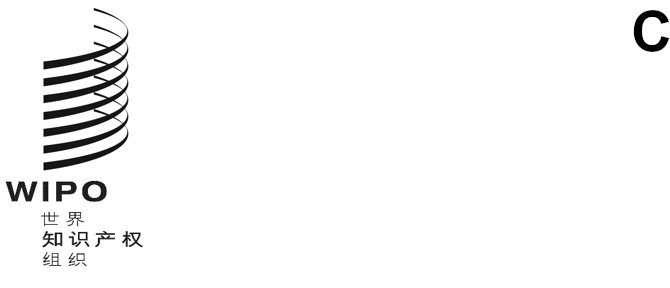 WO/GA/54/13原文：英文日期：2021年8月3日世界知识产权组织大会第五十四届会议（第25次例会）
2021年10月4日至8日，日内瓦产权组织仲裁与调解中心，包括域名秘书处编拟的文件产权组织仲裁与调解中心（中心）是知识产权和创新生态系统部门（生态部门）的组成部分。生态部门与产权组织其他部门协调，负责帮助成员国发展知识产权和创新生态系统，以推动企业发展和经济增长。除其他活动外，生态部门还为企业提供知识产权商业化方面的支持，并以其他方式帮助企业利用知识产权促进业务发展。在这一框架内，本文件提供了中心有关活动的最新情况。中心是具有时间和成本效益的知识产权争议法院诉讼替代解决办法的一项国际资源，中心既作为替代性争议解决（ADR）案件的办案方，也作为法律和组织专长的提供者。本文件还提供产权组织域名相关活动的最新消息，上一份有关报告见WO/GA/53/8。本文件的内容涉及：中心根据不同的政策办理域名争议的情况，域名系统（DNS）的各种相关问题，以及某些方面的政策发展情况，包括采用新通用顶级域（gTLD）时的权利保护机制（RPM），互联网名称与数字地址分配机构（ICANN）对《统一域名争议解决政策》（UDRP）及其他权利保护机制的计划内审查，以及产权组织成员国在第二期产权组织互联网域名进程中所提建议的现状。一、知识产权争议的仲裁与调解A.	案件办理中心提供的调解与仲裁程序，旨在满足当事人对高效、合算地解决知识产权争议的需求。中心依据这些程序办理案件，这包括培训、指定和支持合格的调解员和仲裁员，并保持最新的案件基础设施。案件通常根据事先的合同条款向中心提交，也有较少的案件根据争议后提交协议（包括法院转介）或根据《产权组织调解规则》第4条单方请求，向中心提交。在此期间，来自40个国家的一系列大公司（包括生物技术/制药和在线平台）、中小企业、高校和研究机构以及个人使用了中心包括斡旋在内的程序。中心注意到2020年的调解和仲裁案件量增加了24%，2021年上半年还有进一步增长。根据产权组织调解、仲裁和快速仲裁规则（产权组织规则）处理的新案件涉及研究与开发（研发）协议，包括联合体协议、专利、商标和版权许可、版权集体管理以及软件开发和许可。中心继续采取多项举措，为潜在用户运用产权组织替代性争议解决服务提供便利。中心加强了WIPO eADR电子案件设施，许多当事方利用该设施提高了仲裁程序的效率。此外，在此期间，绝大多数的调解会议和仲裁听证会都是利用产权组织托管的设施远程进行的。为了帮助当事人和中立方准备这种远程会议和听证会，中心编拟了“产权组织在线进行调解和仲裁程序的核对清单”。2020年，产权组织调解案件的和解率从70%提高到78%。这些资源以及第14段至第18段所述的中心的举措一直在满足近期全球卫生状况下日益增长的需求。为反映调解和仲裁的国际发展，中心于2021年7月1日更新了产权组织规则。值得注意的是，更新后的产权组织规则确认了所述的在线做法，明确允许以电子方式提交所有新的产权组织ADR案件，以及以电子方式提交任何案件通信，并打算将此作为默认选项。中心还为特定部门提供量身定制的替代性争议解决服务。一个例子是中心为涉及标准必要专利（SEP）的公平、合理和非歧视性（FRAND）条款的争议提供的服务。中心注意到要求产权组织对FRAND相关争议（包括法院正在审理的案件）进行调解的数量不断增加，于最近更新了《产权组织公平、合理和非歧视替代性争议解决指南》。在生命科学领域，中心提供了定制的产权组织ADR选项，以促进合同谈判和争议解决。B.	与知识产权局的合作中心活动的另一个核心领域是与知识产权局和版权局以及法院合作。自2020年成员国大会以来，中心与4个成员国的知识产权主管机构达成了新的合作。这种合作的目的是提高并普及对替代性争议解决选项在法院或其他裁决机构外，预防和解决知识产权和技术争议优势的意识。在此期间，这类联系包括为替代性争议解决选项所涉各利益方制作符合国家需求的信息材料，包括在线案件办理、为利益攸关方提供培训和联合活动，以告知他们调解和仲裁解决知识产权问题和相关争议的好处，并将一家知识产权局收到的当事人质询提交给中心以提供进一步协助（特别是在侵权案件中）。一些知识产权局已经制定了替代性争议解决选项，或者鼓励当事人在面对未决程序时，使用这种选项，特别是商标或专利异议程序。中心与知识产权局合作为此类替代性争议解决程序开发调解和专家裁决选项。中心还与知识产权局在这种方案下当事人提交的案件办理方面开展合作。在版权领域，一些知识产权局办理本国争议中的替代性争议解决程序，而将中心指定为一方或双方定居在该国以外案件的办案方。一些知识产权局向用户提供激励措施，以鼓励其对调解的使用。此外，中心还与知识产权局合作编制研发示范协议和争议解决条款（其中包括产权组织调解及随后的快速仲裁选项）。中心还与越来越多的法院合作，在当事人愿意探讨和解的情况下，促进将案件转介给产权组织调解。为反映这方面日益增多的经验，更新后的《产权组织知识产权局和法院替代性争议解决指南》为感兴趣的知识产权局和法院提供了关于知识产权争议替代性争议解决办法的全面概述，以便将替代性争议解决纳入其程序之中。《指南》还包括对中心合作情况的概述，并提供了相关示范文件的实‍例。C.	替代性争议解决信息资源在此期间，为满足对替代性争议解决在线资源和培训的更多需求，中心继续使用现有的宣传渠道，如中心的ADR Highlights（替代性争议解决聚焦）季度通讯，同时为产权组织替代性争议解决服务的用户或潜在用户扩大或开设新的社交和其他媒体。中心的领英页面是知识产权、技术和ADR社群了解产权组织ADR发展、活动和出版物的一个平台；该页面拥有8,000多名追随者，已经是一个活跃的知识产权ADR资源。中心越来越多地通过网络研讨会开展工作，以各种语言就利益攸关方感兴趣的领域向其提供定制内容。自2020年成员国大会以来，中心已举办或合办了约80次网络研讨会，来自155个国家的17,000多名注册者参与。中心注意到其案件中的数字版权争议在增加，于是开展了“产权组织——MCST企业对企业（B2B）数字版权及内容相关争议采用替代性争议解决机制的调查”，吸引了1,000多人参加。中心的调查报告提供对国际上各行业此类争议的洞见，包括目前使用调解和仲裁等程序（而不是法院诉讼）解决此类争议的情况。调查报告将为可能制定适合这类争议的替代性争议解决程序提供信息。2021年3月，产权组织中心推出了WIPO ADR Young，这是一个为知识产权和争议解决社群的年轻专业人员提供的联络和培训论坛。这个倡议迄今已吸引了来自约70个国家的350多名成员。根据“知识产权与技术争议产权组织调解承诺书”，签署方和合作实体同意促进调解作为法院诉讼的替代办法，以减少争议在创新和创造过程中的影响。参与方现已超过630个，其中包括约20个成员国知识产权局和10个知识产权与替代性争议解决行业协会。二、域名案件办理A.	统一域名争议解决政策域名系统对知识产权保护提出了挑战，由于互联网的全球性，必须采取从国际上入手的做法。1998年以来，产权组织在第一期和第二期产权组织互联网域名进程中，为解决这些挑战提出了解决办法。通过中心，产权组织为商标权人处理恶意注册和使用与其商标权对应的域名问题提供了有效的国际机制。中心管理的主要机制——统一域名争议解决政策（UDRP）由互联网名称与数字地址分配机构（ICANN）根据产权组织在第一期产权组织进程中提出的建议加以采用。在大流行病期间，随着越来越多的人花更多的时间在网上，侵权者发现环境中的目标越来越多。商标权人在进一步转向通过网络手段提供商品和服务的过程中，加紧了在互联网上的品牌执法。UDRP在范围上仅限于明显属于恶意的案件，已证明需求很大。自1999年12月以来，中心已办理了超过53,000起基于UDRP的案件。2020年，由于企业向销售假冒产品、实施欺诈、钓鱼和其他商标滥用行为的网站泛滥现象发起反击，权利人向中心提交了4,204件UDRP投诉。截至2020年6月，品牌所有人提交的产权组织基于UDRP案件中的域名总数超过了96,000个。消费者的风险范围也可以从投诉人业务活动涉及最多的领域中看出，包括银行和金融业、生物技术和制药业、互联网和信息技术、零售业、时尚业和娱乐业。域名抢注——以滥用的方式将商标纳入域名——是一个全球性问题。2020年在产权组织案件中列名的当事人覆盖了128个国家，自UDRP启用以来共涉及181个国家。根据争议域名注册协议的语言，迄今为止，产权组织已经使用23种语言执行了UDRP程序。所有产权组织UDRP专家组裁决均发布在中心的网站上。中心网上《关于产权组织专家组就UDRP若干问题所发表意见的概览》仍是一份重要的司法判例概览，可免费在全球范围内查阅。其中提供了关于重要案件问题的裁决趋势，覆盖100个议题，包括援引了265位产权组织专家的近1,000份代表性裁决。为便于按主题查阅裁决，中心还提供了可在线检索的产权组织UDRP裁决法律索引。牢记产权组织在UDRP中的基础作用，中心积极对域名系统的进展予以监测，以调整自己的资源和做法。中心定期举办域名争议解决讲习班，向有关各方通报最新情况，并举行重要的域名专家会‍议。B.	国家代码顶级域（ccTLD）虽然UDRP的强制适用仅限于在通用顶级域（gTLD）（例如.com），但中心还协助许多国家代码顶级域（ccTLD）注册机构制定符合注册机构管理和知识产权保护最佳做法的注册条件和争议解决程序。一些国家代码顶级域注册机构直接采用了UDRP，而其他一些注册机构采用了基于UDRP的程序，考虑到各国家代码顶级域的具体情况和需求。中心向超过75个国家代码顶级域注册机构提供争议解决服务，包括2021年4月增加的.SA和. السعودية（沙特阿拉伯）等域。对于所有涉及的国家代码顶级域，中心提供显著扩展的在线当事人用资源，包括注册资格标准、支持的字符、多语言标准诉状和申请信息，以及各基于UDRP的国家代码顶级域政策与UDRP之间相关差异的摘要。这些信息在“国家代码顶级域注册机构产权组织服务指南”中汇总。三、域名系统的政策发展与ICANN相关的若干政策发展，给知识产权权利人和用户既带来了机遇，也提出了挑战。其中一项是ICANN采用大量新通用顶级域。这种新通用顶级域可能具有“开放”性（类似于.com），也可能具有更具体或限制性更强的特征，如采用.[brand]、.[city]、.[community]、.[culture]、‌.[industry]或.［language］等形式。域名系统这种增长的一个突出要素涉及在顶级采用国际化域名——扩大了域名系统的语言可用性。而且，ICANN对域名系统的扩展，也提出了与第二期产权组织进程有关的权利保护问题。A.	新通用顶级域ICANN新通用顶级域计划的执行在2011年6月得到正式批准，有关详情在ICANN历经大量修订的《申请人指导手册》中公布。首批新通用顶级域在互联网根区域中的授权于2013年10月进行，到2019年6月，几乎所有独特的1,200多个新通用顶级域均已授权。ICANN在这个主题上的进一步政策工作已大体完成，ICANN正在计划在接下来的几年内授权另一轮新通用顶级域。中心仍然致力于与利益攸关方合作，努力在新通用顶级域中维护对知识产权保护一般原则的遵守。经过一系列针对新通用顶级域的ICANN委员会和进程之后，出现了若干新的权利保护机制（RPM）。下文对这些ICANN权利保护机制作了大致说明，分别涉及顶级域和二级域。顶级域权利保护机制顶级域授权前争议解决程序这种机制允许商标权人在若干实体标准得到满足时，对新的通用顶级域申请提出“法定权利异议”（LRO）。中心依据“产权组织关于在互联网上保护商标权以及各种标志的其他工业产权的规定的联合建议”，帮助ICANN制定了这些标准。中心被ICANN指定为“法定权利异议”争议解决服务的唯一提供商，在2013年处理了69件符合规定的法定权利异议。顶级域授权后争议解决程序2009年初，中心向ICANN传递了关于设立一种长期的行政性备选方案的具体实质性建议，这种方案将允许在已获准的新通用顶级域注册机构运营商对其注册簿的运营或使用方式被指称引发商标滥用或者对商标滥用起到重大作用时提出投诉。这项建议的宗旨是对ICANN本身的合规监督责任提供一种标准化的援助，办法是提供一种替代法院诉讼的行政手段，鼓励有关行为者负责任地行事，并包括适当的注册机构安全港。继ICANN各种进程，包括与注册机构运营商的磋商之后，这种“授权后争议解决程序”（PDDRP），按ICANN所采用的形式，其有效性仍不明朗，特别是考虑到增加了层层重叠的程序以及与该机制预期实体范围有关的问题，例如从适用标准中排除了“蓄意无视”这一法律概念。二级域权利保护机制商标信息交换机构（TMCH）ICANN的新通用顶级域计划包括一个“商标信息交换机构”，作为经验证的商标数据集中存储库，可被当作新通用顶级域权利保护机制的申请依据予以引用。中心评论说，对于经过许多管辖区适用的审查与注册制度而合法取得的商标注册，任何此种信息交换机构均不应在对待这些商标注册时不公正地加重权利人的负担，而且在相关的情况下，可酌情设想切实可行的措施，查明特定情况下任何被指称的不当权利引用。到2021年5月，商标信息交换机构收到了约46,500个条目。统一快速暂停（URS）系统在涉及考虑将争议域名转交给商标权人的新通用顶级域争议中，虽然UDRP仍是可用的补救手段，但ICANN仍采用了一种拟作为适当案件较“简便”的二级权利保护机制的机制。尽管经过一连串ICANN进程和委员会演变而来，“统一快速暂停系统”（URS）仍然提出了若干问题，包括其与UDRP的关系。ICANN邀请潜在的URS提供商投标，中心在对ICANN的URS模型和相关资源进行认真考虑之后，未能提出申请。中心在继续监视进展。B.	ICANN计划修订产权组织启动的UDRP和其他权利保护机制与域名系统的动态发展相适应，UDRP一直在向商标权人、域名注册人和注册机构提供一种相当有效的法院诉讼替代办法。ICANN的通用名称支持组织（GNSO）决定在启用新通用顶级域后对UDRP进行审查。ICANN就此议题的2015年“初步问题报告”描述了一系列复杂的实质和程序问题。中心提供了有关看法，强调了UDRP长期以来的成功，也强调了ICANN对UDRP进行修订的任何尝试所带来的风险。继公共评议阶段后，ICANN于2016年1月发布了“最终问题报告”，建议GNSO启动一个“政策制定流程”（PDP），分两个阶段对所有权利保护机制进行审查；现已完成的第一阶段发布了一份最终报告，重点是为新通用顶级域计划制定的权利保护机制，尤其是商标信息交换机构（包括“预注册”和“声明”权利保护机制）和URS，并建议对这类权利保护机制稍作修改，而计划内第二阶段的重点将是UDRP。后面这个UDRP阶段是尤其需要重点关切的事项，中心继续积极注视ICANN利益攸关方在UDRP方面的意图，并总体上关注商标权利保护机制。为此，中心酌情与欧洲共同体商标协会（ECTA）、国际商标协会（INTA）和欧洲商标权人协会（MARQUES）等商标利益攸关方取得联系。C.	《通用数据保护条例》（GDRP）和域名查询（WHOIS）数据库欧洲联盟《通用数据保护条例》（GDRP）于2018年5月25日生效。正如欧盟委员会所述，GDPR的首要目标是解决隐私和数据问题，而这些目标必须相对合同和法律纠纷等合法的第三方利益来衡‍量。2018年5月25日之后，公开提供的WhoIs数据不再包含域名注册人的完整详细联系信息。此类数据一般限于“注册人组织”和国家。尽管有这些公开限制，但在UDRP提供商收到UDRP投诉之后，ICANN的合规注册机构通常将应此类提供商的请求，提供WhoIs信息（同时“锁定”域名注册和注册机构的详细信息），进一步遵守UDRP规则中规定的适当程序要求。中心继续密切监测数据保护条例对于UDRP程序的影响。除中心的UDRP功能之外，为解决隐私规定引发的更广泛的知识产权执法关切，利益攸关方正在对可能的WhoIs“认证和访问”模式进行热烈讨论，包括产权组织为这种访问对知识产权所有人权利进行认证的潜在作用。ICANN还在继续讨论所谓的非公共通用顶级域注册数据标准化访问/披露系统（SSAD）制度的具体内容，包括在政策层面上通过ICANN的快速政策制定过程（或EPDP）。D.	国际化域名如第26段所述，域名系统另一项值得注意的政策发展是在顶级采用国际化（非拉丁字符）域名‍。其中许多已成为ICANN宣布在域名系统根区域中授权的第一批新通用顶级域。E.	其他标识符除以上发展外，ICANN目前还有一些与之相关、涉及非商标标识符保护的进一步发展。国际政府间组织要回顾的是，第一期产权组织进程涉及域名与商标之间的关系。第二期产权组织进程涉及的是域名与其他类型的标识符之间的关系，其中包括国名和政府间组织的名称和缩略语。2002年产权组织大会建议修正UDRP，以便为国名和政府间组织的名称和缩略语提供保护。这些建议是在ICANN多层次政策发展框架内旷日持久的复杂讨论的内容，尤其与新通用顶级域的申请条件有关。产权组织大会以前的文件更详细地介绍了这些持续讨论的过程和内容，在ICANN生态系统中，这些讨论尤其涉及政府咨询委员会（GAC）、董事会、董事会的新通用顶级域计划委员会（NGPC）和GNSO理事会。关于在域名系统中保护政府间组织名称和缩略语问题的现状，根据政府咨询委员会的建议，ICANN董事会暂时在新通用顶级域中，以两种语言保留政府间组织全称不被第三方在顶级域和二级域进行注册。同时，尽管政府咨询委员会的建议和政府间组织的立场倾向于预防性保护，2014年6月，GNSO理事会仍表决启动第二个政策制定流程，涉及允许政府间组织利用纠正性权利保护机制（如UDRP和URS）的可取性和模式，以处理未被上述保留所覆盖的政府间组织缩略语或政府间组织全称的恶意注册问题。由此产生的工作组最终建议引起了对政府间组织和GAC的关注，需要就一项核心建议开展进一步的政策工作；该建议此后成为GNSO理事会重新授权的主题，并被移交给第34段中提到的PDP第一阶段。政府咨询委员会再次确认，任何针对政府间组织的权利保护机制都应以现有的UDRP为蓝本，但又与之相互独立，并应尊重政府间组织依国际法享有的地位；就其本身而言，虽然ICANN董事会注意到政府咨询委员会关于需要保护政府间组织缩略语的建议，但它随后表示打算依据一个通知政府间组织其对应识别符被第三方注册的系统，取消上述对新通用顶级域中政府间组织缩略语的保留；据此，政府咨询委员会确认了其向ICANN董事会提出的建议，即“在目前正在进行的政府间组织补救工作路径结束之前，维持目前对政府间组织缩略语的暂停注册”。中心与其他政府间组织一同继续对这一历时久远的ICANN议题进行密切监视。最终可能会请ICANN董事会协调在政府间组织相关权利保护机制方面，政府咨询委员会的意见和GNSO的建议之间的分歧。地　名关于地名，政府咨询委员会尤其对在新通用顶级域中使用和保护地名表示了关注。2007年，政府咨询委员会发布了“政府咨询委员会关于新通用顶级域的原则”，其中特别指出，ICANN应避免授权涉及国家、领土或地名以及区域语言或民族描述的新通用顶级域，除非与相关政府或公共当局达成协议。政府咨询委员会的这些原则还指出，新的注册机构应根据政府的要求，采用在二级域阻止/质疑具有国家或地理意义的名称的程序。关于顶级域，ICANN《申请人指导手册》规定，“申请表示国家或地区名称的字符串不会得到批准，因为根据新通用顶级域计划，这些字符串在这一轮申请中不可用。”申请的字符串被ICANN认为系首都城市名等某些其他地名的，应当一并提交由相关政府或公共机构出具的支持文件或无异议文件。政府咨询委员会成员对一些新通用顶级域申请与地名或其他“敏感”名称的对应表示了进一步保留意见，建议ICANN董事会不进行初始评估以后的处理，并要求董事会澄清申请人修改新通用顶级域申请的范围，以回应政府咨询委员会关注的具体问题。2016年12月，ICANN授权发放所有以前预留的新通用顶级域中的二级双字符域名，前提是注册机构运营商首先允许各国政府有三十天的时间来购买此类域名；要求注册人表明他们在这种双字符域名的使用方面，不会虚假地暗示与政府有关联；并要规定注册后的投诉程序。在这一背景下，中心向ICANN提交意见，指出第二期产权组织进程考虑过是否探索措施，让UDRP适用于三级注册，以便缓解商标滥用的可能性。ICANN对中心提交的意见没有反应。政府咨询委员会成员已要求ICANN提供关于相关请求和代表团的协调信息。关于这些议题和域名系统其他相关议题，中心已努力通报秘书处相关部门，包括作为对商标、工业品外观设计和地理标志法律常设委员会（SCT）工作的支持。秘书处将继续跟踪这些进展，并适时发表意见。请产权组织大会注意文件“产权组织仲裁与调解中心，包括域名”（文件WO/GA/54/13）。[文件完]